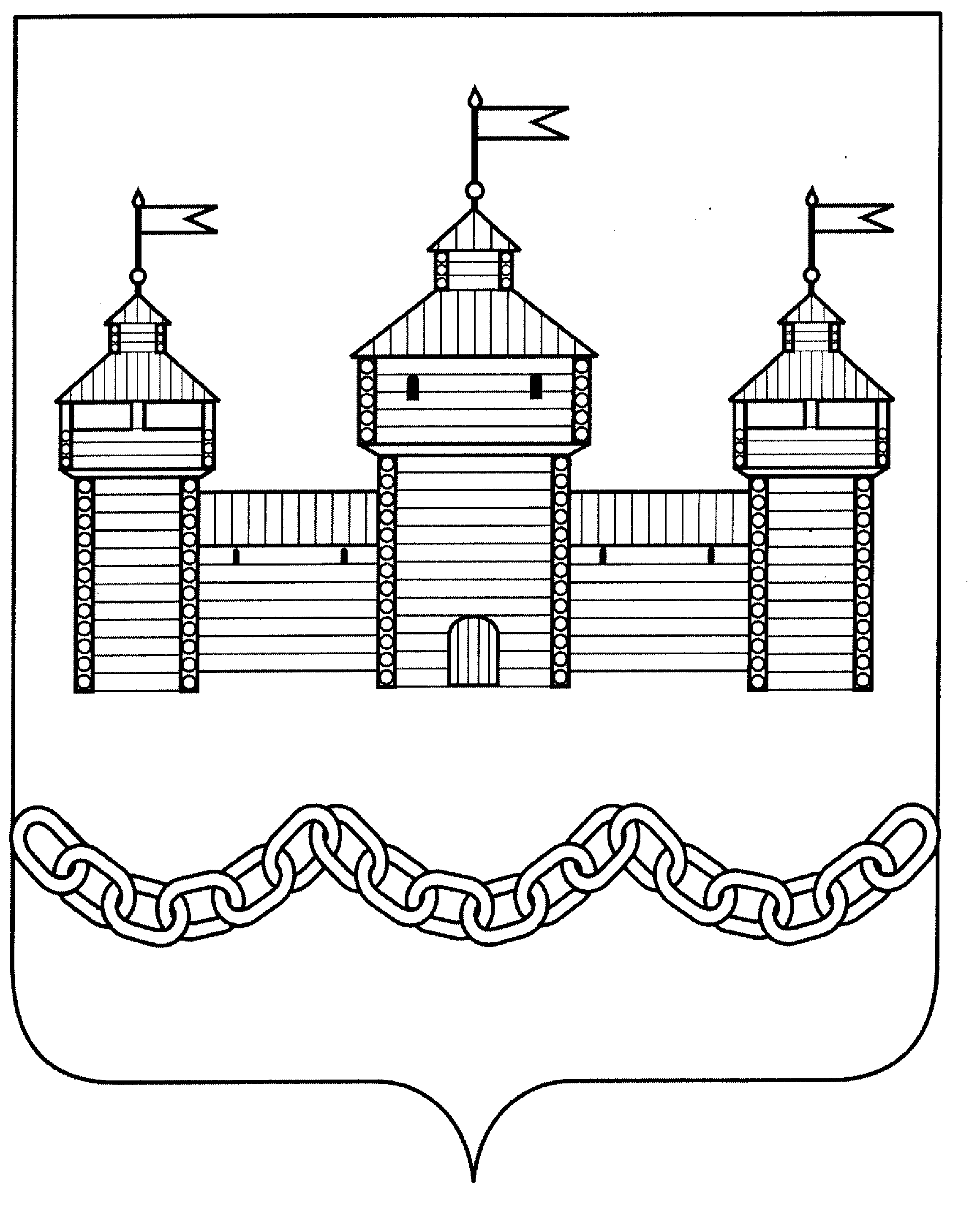 П О С Т А Н О В Л Е Н И Еадминистрации сельского поселения Замартыновский сельсоветДобровского муниципального районаЛипецкой области13.02.2020 г.                                 с. Замартынье                                 №9Об утверждении «Порядка проведения экспертизы проектов административных регламентовпредоставления муниципальных услуг» В соответствии с Федеральным законом от 27 июля 2010 года N 210-ФЗ «Об организации предоставления государственных и муниципальных услуг», постановлением Правительства Российской Федерации от 16 мая 2011 года N 373 «О разработке и утверждении административных регламентов осуществления государственного контроля (надзора) и административных регламентов предоставления государственных услуг», постановлением администрации Липецкой области от 09.08.2011 г. № 282 «Об утверждении порядка разработки и утверждения административных регламентов предоставления государственных услуг исполнительными органами государственной власти Липецкой, порядка проведения экспертизы, проектов административных регламентов предоставления государственных услуг» и в целях повышения качества оказания муниципальных услуг, администрация сельского поселения Замартыновский сельсовет  ПОСТАНОВЛЯЕТ:1. Утвердить Порядок проведения экспертизы проектов административных регламентов предоставления муниципальных услуг (Приложение № 1).2. Контроль за исполнением настоящего постановления оставляю за собой.Глава  администрации  сельского поселенияЗамартыновский сельсовет                                                              А.С. МерзляковПриложение № 1к Постановлению администрации Добровского муниципального района№ 9 от 13.02.2020ПОРЯДОКПРОВЕДЕНИЯ ЭКСПЕРТИЗЫ ПРОЕКТОВ АДМИНИСТРАТИВНЫХ РЕГЛАМЕНТОВ ПРЕДОСТАВЛЕНИЯ МУНИЦИПАЛЬНЫХ УСЛУГ1. Настоящий Порядок устанавливает требования к проведению экспертизы проекта административного регламента предоставления  муниципальной  услуги (далее - проект регламента), проекта нормативного правового акта, утверждающего изменения в ранее изданный административный регламент (далее - проект изменений в регламент), а также проекта нормативного правового акта, признающего административный регламент утратившим силу (далее - проект акта о признании утратившим силу), разработанных администрацией сельского поселения Замартыновский сельсовет, предоставляющей муниципальную услугу (далее - орган, предоставляющий услугу), наделенной полномочиями в соответствии с действующим законодательством по предоставлению муниципальных  услуг в установленной сфере деятельности.2. Проект регламента (проект изменений в регламент, проект акта о признании утратившим силу) подлежит экспертизе, проводимой уполномоченным органом, определяемым администрацией сельского поселения Замартыновский сельсовет (далее - уполномоченный орган).3. Предметом экспертизы является оценка соответствия проекта регламента, (проекта изменений в регламент, проекта акта о признании утратившим силу) требованиям Федерального закона от 27 июля 2010 года   N 210-ФЗ «Об организации предоставления государственных и муниципальных услуг» (далее - Федеральный закон), требованиям иных нормативных правовых актов, регулирующих порядок предоставления соответствующей муниципальной услуги, а также требованиям, предъявляемым к указанным проектам настоящим Порядком, в том числе оценка учета результатов независимой экспертизы, а также наличия и актуальности сведений о соответствующей муниципальной услуге в перечне  муниципальных услуг, предоставляемых администрацией сельского поселения Замартыновский сельсовет. 4. В ходе экспертизы проверяется:1) соответствие структуры и содержания проекта регламента (проекта изменений в регламент), в том числе стандарта предоставления муниципальной услуги, требованиям, предъявляемым к ним Федеральным законом и принятыми в соответствии с ним нормативными правовыми актами;2) полнота описания в проекте регламента (проекте изменений в регламент) порядка и условий предоставления муниципальной услуги, установленных законодательством Российской Федерации;3) оптимизация порядка предоставления муниципальной услуги, в том числе:упорядочение административных процедур (действий);устранение избыточных административных процедур (действий);сокращение срока предоставления муниципальной услуги, а также срока выполнения отдельных административных процедур (действий) в рамках предоставления муниципальной  услуги;предоставление муниципальной услуги в электронной форме;получение документов и информации, которые необходимы для предоставления муниципальной услуги, посредством межведомственного информационного взаимодействия;особенности выполнения административных процедур (действий) в многофункциональных центрах предоставления государственных и муниципальных услуг.5. К проекту регламента (проекту изменений в регламент, проекту акта о признании утратившим силу), направляемому на экспертизу, прилагаются:- проект нормативного правового акта органа, предоставляющего муниципальную услугу об утверждении регламента;- пояснительная записка, в которой приводятся информация об основных предполагаемых улучшениях предоставления муниципальной услуги в случае принятия регламента, сведения об учете заключений независимой экспертизы;- копия заключения независимой экспертизы (в случае его наличия).6. Срок проведения экспертизы и подготовки заключения по ее результатам составляет не более 30 рабочих дней со дня поступления проекта регламента в уполномоченный орган.7. По результатам проведения экспертизы уполномоченным органом орган, предоставляющий услугу, в течение 10 рабочих дней со дня поступления заключения:- дорабатывает проект регламента (проект изменений в регламент, проект акта о признании утратившим силу) при наличии замечаний и (или) предложений, изложенных в соответствующем заключении;- утверждает регламент нормативным правовым актом администрации сельского поселения Замартыновский сельсовет.8. По результатам проведения экспертизы уполномоченным органом составляется заключение, которое в установленный пунктом 6 настоящего Порядка срок направляется в орган, предоставляющий услугу.9. По каждому проекту регламента (проекту изменений в регламент, проекту акта о признании утратившим силу) готовится отдельное заключение.10. Повторной экспертизы доработанного проекта регламента (проекта изменений в регламент, проекта акта о признании утратившим силу) не требуется.